«Informal letter. An exchange programme»Фролова Л.И., Сабирова А.Ф                                                   учителя английского языкаМАОУ «Полилингвальный образовательный комплекс «Адымнар-Алабуга» ЕМР РТЦель:- Совершенствовать умения и навыки говорения по теме «An exchange programme»- Активизировать лексико-грамматический материал по теме «An exchange programme»- Получить общее представление об Испании и Англии.Оборудование и материалы: компьютер, медиапроектор, доска.Планируемые результаты: предметные: умение читать тексты с пониманием основного содержания;  умение писать письмо с опорой на образецличностные: первоначальный опыт участия в межкультурной коммуникации;доброжелательное отношение к другим участникам учебной деятельности; мотивация к познавательной деятельности; мотивация к учебной деятельностиметапредметные: способность к трансформации языковых единиц на уровне предложения; способность к построению высказывания в соответствии с коммуникативными задачами; оценивать свои умения в различных видах речевой деятельностиМетодические советы по его организации: -обеспечить в ходе урока повторение лексики по теме урока, повторение грамматических времен; - продолжить формирование следующих специальных умений по предмету: техника чтения вслух и перевода, аудирование, устная речь;- развитие навыков монологической и диалогической речи- проведение динамической паузы.Список использованной литературы: «Insight: Pre Intermediate Student Book», aвтор Джейн Уайлдмен, Fiona Beddall,2013. Приложения: таблицы, тексты А и В, таблица с заданиями по письму, карточки с упражнениями.Технологическая картаКласс: 8 Тип урока: урок изучения и первичного усвоения знанийТема урока: написание неофициального письма по теме «An exchange programme»Цели урока:Совершенствовать умения и навыки говорения по теме «An exchange programme»Активизировать лексико-грамматический материал по теме «An exchange programme»Получить общее представление об Испании и Англии; Задачи урока:Развивающий аспект: развить мышление, память, речь и вниманиеВоспитательный аспект: воспитание культуры общения на иностранном языке в устной речи, уважительного отношения к окружающимУчебный: совершенствование лексических навыков говорения в виде монологической и диалогической речи.Форма работы: фронтальная, парная, групповаяНаглядность: видео-ролик, карточка с инструкцией написания письма, презентация с упражнениями.Оборудование: компьютер, медиапроектор, доска.Девиз урока: Small steps, big results. It is all about us! — Маленькими шагами мы достигаем больших результатов. Это все МЫ!  ПриложенияSTRATEGY Preparing to write Before you write, think carefully about the task. Think about:who you are writing to.the type of composition: e.g. a formal or informal letter / email, a blog entry, a report, an opinion essay, a review. the things you want to include. Prepare a paragraph plan and make short notes for each paragraph. 2.Read the strategy. Then imagine you are writing to X-change Magazine. Answer the questions.a) What type of composition do you have to write? b) What do you need to include?c) Which four things from the list below would you like to write about? the people , everyday routines, free-time activities, the weather , the food, school life, the languaged) Read letters A and B on page 13. Which things in question 3 do they mention?A.                                                                                                                                                                                                              Calle Marina 32                                                                                                                                                                                                                                                                   08605 Barcelona                                                                                                                                                                                                                                                             Spain                                                                                                                                                                                                                                                             23 August 2013Dear X-change, I'm on an exchange programme in Barcelona and it's great! My host family is lovely and I'm already best friends with their son, Felipe. We have a lot in common: we’re both keen on football and neither of us likes maths! Many things are similar. School starts at the same time and the subjects are like the subjects 1 study at home. I'm not feeling homesick at the moment because people are very friendly. Other things are different. It’s warm and sunny, in contrast to England, where it rains all the time! Mealtimes are different, too. We always eat late, at nine o clock, and we often have paella (it’s typical Spanish food). Of course, the language is not the same and I am sometimes ashamed of my Spanish, but Felipe helps me. It s Saturday today so I'm not going to school. I'm going to the beach with Felipe, then I ’m watching Barcelona FC play at Camp Non stadium. The X-change programme is a great way t0 see the world, make new friends and learn a new language! Yours, ConradB                                                                                                                                                                                                                        32 King Street                                                                                                                                                                                                                                  London N12 44T                                                                                                                                                                                                                       United Kingdom                                                                                                                                                                                                                         23 August 2013Hi X-change,This is my first letter from London! My host family are nice, but their daughter Helen is quite shy -- unlike me! We have nothing in common. A lot of things are different here. London is an interesting city, but it's expensive and the people are different from people in Australia - they're not as friendly. Everyday life is different, too. Mealtimes are quite early and we don't go out in the evening. We usually watch TV. Other things are the same. Food is the same as the food at home. School is similar to Australian schools, too. People are curious about Australia and they often ask me questions. I've made some friends here and we usually play basketball at break time - it's just like home. Right now I'm feeling homesick - I'm fed up with the rain. But this weekend we're going to the Science Museum and I'm excited about that! It's a challenge to live in a new country, but it's also a great opportunity to try new things.Yours, Jenni    Ex.3 Read letters A and B again and complete the table with your partner.Ex.4 Study the highlighted words in letters A and B. Which words are used to talk about :1 similarities? 2 differences?Ex.5 Complete the sentences. Then compare your answers with a partner. 1 The weather in my town is different from______________________.2 Food in my country is similar to ____________________________.3 My town is________________ in contrast to __________________.4 Subjects in my school are the same as________________________. 5 My best friend and I have a lot in common and_________________.Hometask. Write a letter to the teacher. Use the plan and ideas.Ideas Answer the questions and make notes. 1 Which country are you visiting and what type of family are you staying with?2 Look at the four topics you chose in exercise 2. Make notes about the similarities and differences.3 What do you think about the X-change programme? Plan Decide which ideas you are going to use and match them to these paragraphs. Paragraph 1: Say where you are and describe the host family.Paragraph 2: Say which things are different.Paragraph 3: Say which things are similar.Paragraph 4: Say what you are doing today / at the weekend. Then give your opinion about the X-change programme.№Этап урокаВремяСодержаниеМетоды и приемыДеятельность учителяДеятельность ученикаУУД1Организационный этап 5Приветствие. Беседа с классомФронтальныйопросПриветствует учеников,создает атмосферуиноязычного общения,используявидео-ролик, с целью подведения к теме урокаhttps://yandex.ru/video/preview/14683033140713243225Приветствуютучителя, включаются вречевуюдеятельность, отвечая на вопросы учителя после просмотра видеоКоммуникативные2Постановка целей и задач урока. Мотивация учебной деятельности учащихся3Введение элементанового материала(An exchange programme)ФронтальныйопросПроговаривается тема урока и задаются вопросы для выражения личного мненияWould you like to go on an exchange programme? Why/Why not? Which country are you going to visit and what type of family would you like to stay with?Ответы учащихсяРегулятивные,логические, познавательные3Мозговой штурм3Развитие лексических, логических навыков.Фронтальный опросНа доске выводится презентация с выражением “exchange programme”. Учащимся следует вспомнить все лексические единицы связанные с этим словом из видео. Which words can you relate to this collocation?Далee учащиеся используют слова для ответа на вопрос What are the benefits of going on an exchange programme? What are the drawbacks?Варианты ответов учащихся abroad, university, ne friends, locals, host family, culture, currency и т.дЛогические4Первичное усвоение новых знаний 3Организовать осмысленное восприятие новой информации, изучить новый материалфронтальная работа, индивидуальнаяRecently I’ve got two letters from my students, who study abroad.What’s style is it? Let’s learn the strategy of writing an informal letter.What phrases and words could help you understand the style?Варианты ответов учащихсяОбщеучебныерегулятивныелогические5Первичная проверка понимания 4Развитие лексических, логических навыков.Фронтальный опросРаздает памятки стратегии разработки письма. Дети в парах читают и отвечают на вопросы из раздела Preparing to write. 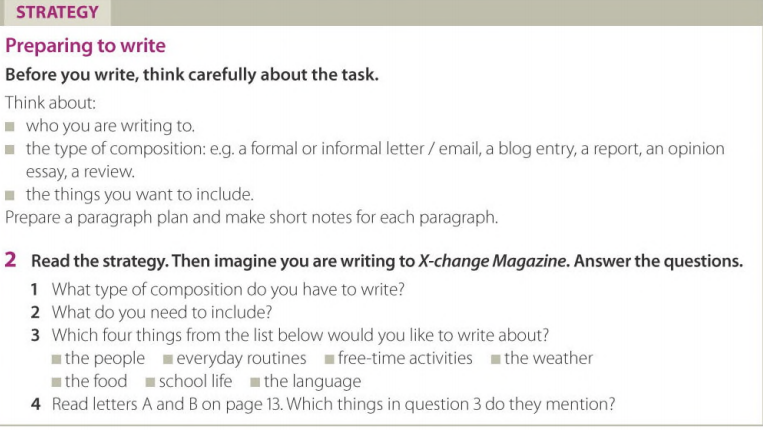 Обсуждение, размышлениеКоммуникативные, познавательные6Первичное закрепление5Осмысленное усвоение и закрепление знаний. Индивидуальная работаДети заполняют таблицу информацией из писем в парах 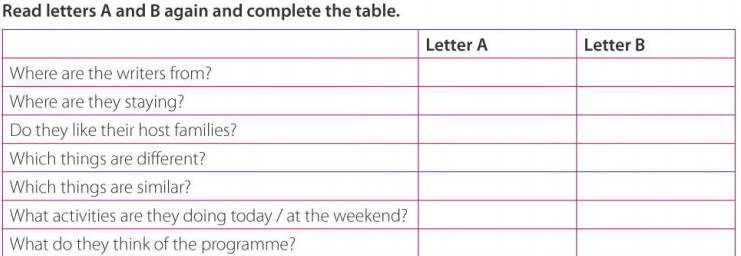 ФизкульминуткаДети заполняют таблицу информацией из текстаОбщеучебные Регулятивные Логические7Обобщение и систематизация знаний- подготовка учащихся к обобщенной деятельности4Развитие навыков изучающего чтения по учебнику Индивидуальная работа Учащиеся  изучают выделенные в письмах слова и распределяют их под заголовки 1,2.Study the highlighted words in letters A and B. Which words are used to talk about 1 similarities? 2 differences? Учащиеся  изучают выделенные в письмах слова и распределяют их под заголовки 1,2.познавательные8Обобщение и систематизация знаний- воспроизведение на новом уровне (дополни предложения)5Активизация навыков говорения.Индивидуальная работаУчитель записывает первое предложение на доске и указывает возможные способы продолжения предложения. Важно повторить подлежащее во второй части предложения. Например: The weather in my tоwn is different fromthe weather here / the weather in the north / the weatherin Rоmе.Complete the sentences. Then compare your answers with a partner.1 The weather in my town is different from ___________2 Food in my country is similar to____________3 My town is_______, in contrast to ____________4 Subjects in my school are the same as_____________ 5 My best friend and I have a lot in common and_______6 We both________________________________7 Neither of us___________________________________Индивидуальная работа, фронтальный опросличностные9Информация о домашнем задании, инструктаж по его выполнению5Запись домашнего заданияФронтальная работа, индивидуальнаяlmagine you are taking part in а volunteering рrojесt abroad. Write аn email to а friend telling them about your daily routine, how life is different, а nеw friend you have met and the things you have and don't have in соmmоn. Use the ideas and plan.Ideas Answer the questions and make notes. 1 Which country are you visiting and what type of family are you staying with? 2 Look at the four topics you chose in exercise . Make notes about the similarities and differences. 3 What do you think about the X-change programme? Plan Decide which ideas you are going to use and match them to these paragraphs.Paragraph 1: Say where you are and describe the host family. Paragraph 2: Say which things are different.Paragraph 3: Say which things are similar. Paragraph 4: Say what you are doing today / at the weekend. Then give your opinion about the X-change programmeКонтролирует запись учащимися д/з, объясняет домашнюю работу.Регулятивные10Рефлексия( подведение итогов занятия)3Реализация цели урока.групповаяАкцентирует внимание на конечных результатах учебной деятельности (достижение цели урока).What have you learned?What can you do? Анализ достижений цели урока.Коммуникативные ирегулятивныеLetter ALetter BWhere are the writers from?Where are they staying?Do they like their host families?Which things are different?Which things are similar?What activities are they doing today / at the weekend?What do they think of the programme?